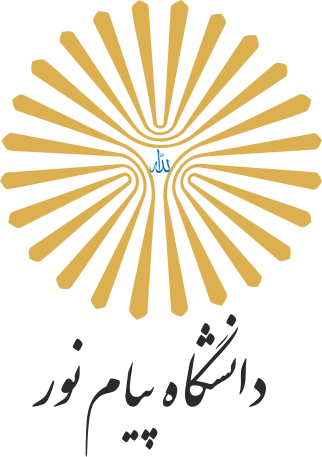 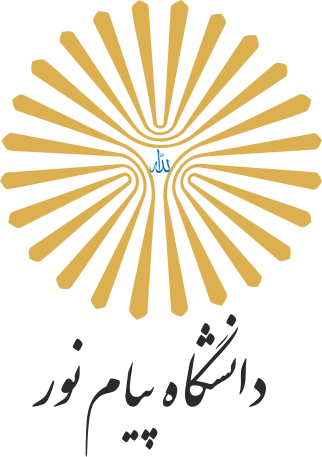 زمانبندی دوره بازآموزی روسا و دبیران کمیته های مشاوره دانشگاه های پیام نور کشور9 لغایت 10 مهرماه 98 -  استان مرکزی توضیحاتساعتعنوان/ برنامهروز و تاریخ10- 8:30افتتاحیهسه شنبه 9مهر10:30-10ثبت نام سه شنبه 9مهرموضوع: سلامت ، نشاط اجتماعی وشادکامی دانشجویانمدرس: دکتر صفاری نیا استاد روانشناسی دانشگاه پیام نور و رئیس انجمن روانشناسی اجتماعی ایران12 – 10:30کارگاهسه شنبه 9مهر13:30-12نماز و استراحتسه شنبه 9مهرموضوع:اخلاق حرفه ای و مباحث حقوقی مشاوره و راهنماییمدرس :دکتر علیپور استاد روانشناسی سلامت دانشگاه پیام نور  ورئیس انجمن روانشناسی سلامت ایرانموضوع: بررسی ابعاد مختلف روانشناختی دانشجویان ترنسکچوال14:45 – 13:30کارگاهسه شنبه 9مهرموضوع:اخلاق حرفه ای و مباحث حقوقی مشاوره و راهنماییمدرس :دکتر علیپور استاد روانشناسی سلامت دانشگاه پیام نور  ورئیس انجمن روانشناسی سلامت ایرانموضوع: بررسی ابعاد مختلف روانشناختی دانشجویان ترنسکچوال15:45 -14:45میزگردسه شنبه 9مهر18 – 16:30بازدید گروهی سه شنبه 9مهرپایان روز اولپایان روز اولپایان روز اولپایان روز اولموضوع: فرمول بندی موردی در دیدگاه شناختی – رفتاری و طرح واره درمانیمدرس: دکتر نوکنی(عضو هیات علمی دانشگاه علوم پزشکی‌اراک)10 -8:30کارگاهچهارشنبه 10 مهرموضوع: فرمول بندی موردی در دیدگاه شناختی – رفتاری و طرح واره درمانیمدرس: دکتر نوکنی(عضو هیات علمی دانشگاه علوم پزشکی‌اراک)12 – 10:30کارگاهچهارشنبه 10 مهر13:30-12نماز و استراحتچهارشنبه 10 مهراعضای کمیته مشاوره سازمان مرکزی دانشگاه پیام نور15:30 - 14جلسه پرسش و پاسخچهارشنبه 10 مهر17 -16اختتامیهچهارشنبه 10 مهرپایان روز دومپایان روز دومپایان روز دومپایان روز دومچهارشنبه 10 مهرسمینار پیشگیری از آسیبهای اجتماعی10 الی 12پرخاشگری و شیوه های کنترل و پیشگیری از خشونت به ویژه علیه کودکانسخنران: دکتر مجید صفاری نیا (استاد روان شناسی دانشگاه پیام نور و رییس انجمن روانشناسی  اجتماعی ایران)